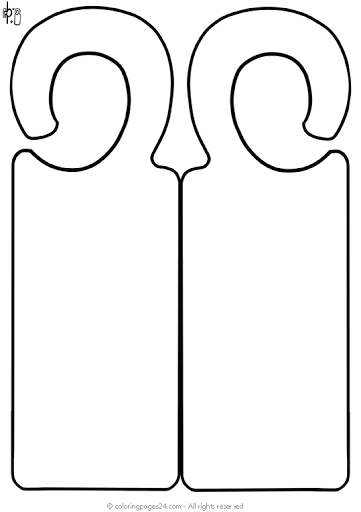 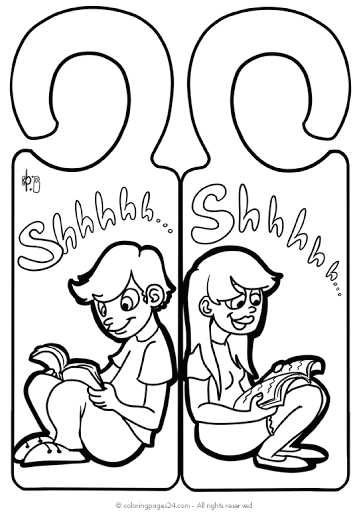 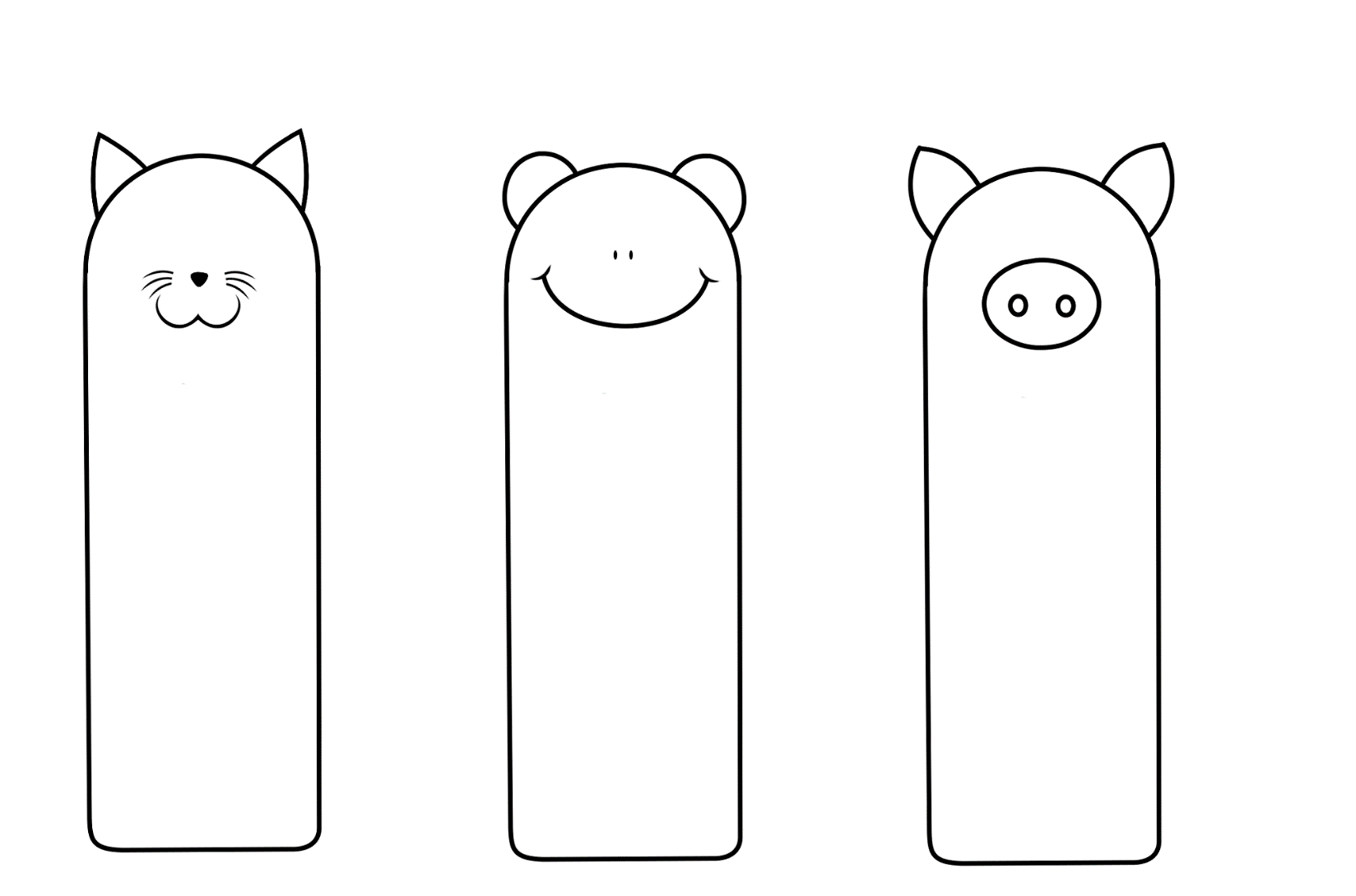 BY BEHOLDING WEBECOME CHANGE(2 Corinthians 3:18)LET US NOT BECOME WEARY IN DOING GOOD(Galatians 6:9)A CHEERFUL HEARIS GOOD MEDICINE(Proverbes 17:22)“GOD RESISTS THE PROUD, BUT GIVES GRACE TO THE HUMBLE.” (1 Peter 5:5)BY BEHOLDING WEBECOME CHANGE(2 Corinthians 3:18)LET US NOT BECOME WEARY IN DOING GOOD(Galatians 6:9)GOD RESISTS THE PROUD, BUT GIVES GRACE TO THE HUMBLE.” (1 Peter 5:5)A CHEERFUL HEARIS GOOD MEDICINE(Proverbes 17:22)